ПЕНЗЕНСКАЯ  ГОРОДСКАЯ  ДУМА_______________________________________________________________                                                              РЕШЕНИЕ25.03.2016				                                           			№ 395-20/6				                                                                           Отчёт о деятельности Управлениякультуры  города Пензы за 2015 годЗаслушав и обсудив отчёт о деятельности Управления культуры города Пензы за 2015 год,  на основании ст. 22 Устава города Пензы,Пензенская городская Дума решила:1.  Отчёт о деятельности Управления культуры города Пензы за 2015 год принять к сведению. 2.   Рекомендовать Управлению культуры города Пензы  (В.А.                                                                                                                                                                                                                                                                                                                                                                                                                                                                                                                                                                                                                                                                                                Фейгина):1) активизировать работу подведомственных муниципальных учреждений по привлечению внебюджетных средств в отрасль культуры и увеличению плана по доходам от иной приносящей доход деятельности;	2) в 2016 году  в «Год кино» организовать мероприятия в муниципальных учреждениях города Пензы по популяризации отечественного кино.3.   Снять  с  контроля   решение Пензенской городской Думы от 20.02.2015  № 84-6/6 «Отчёт о  деятельности Управления культуры города Пензы за 2014 год».Глава города                                                          			                   В.П. Савельев 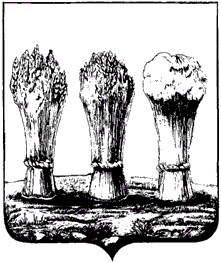 